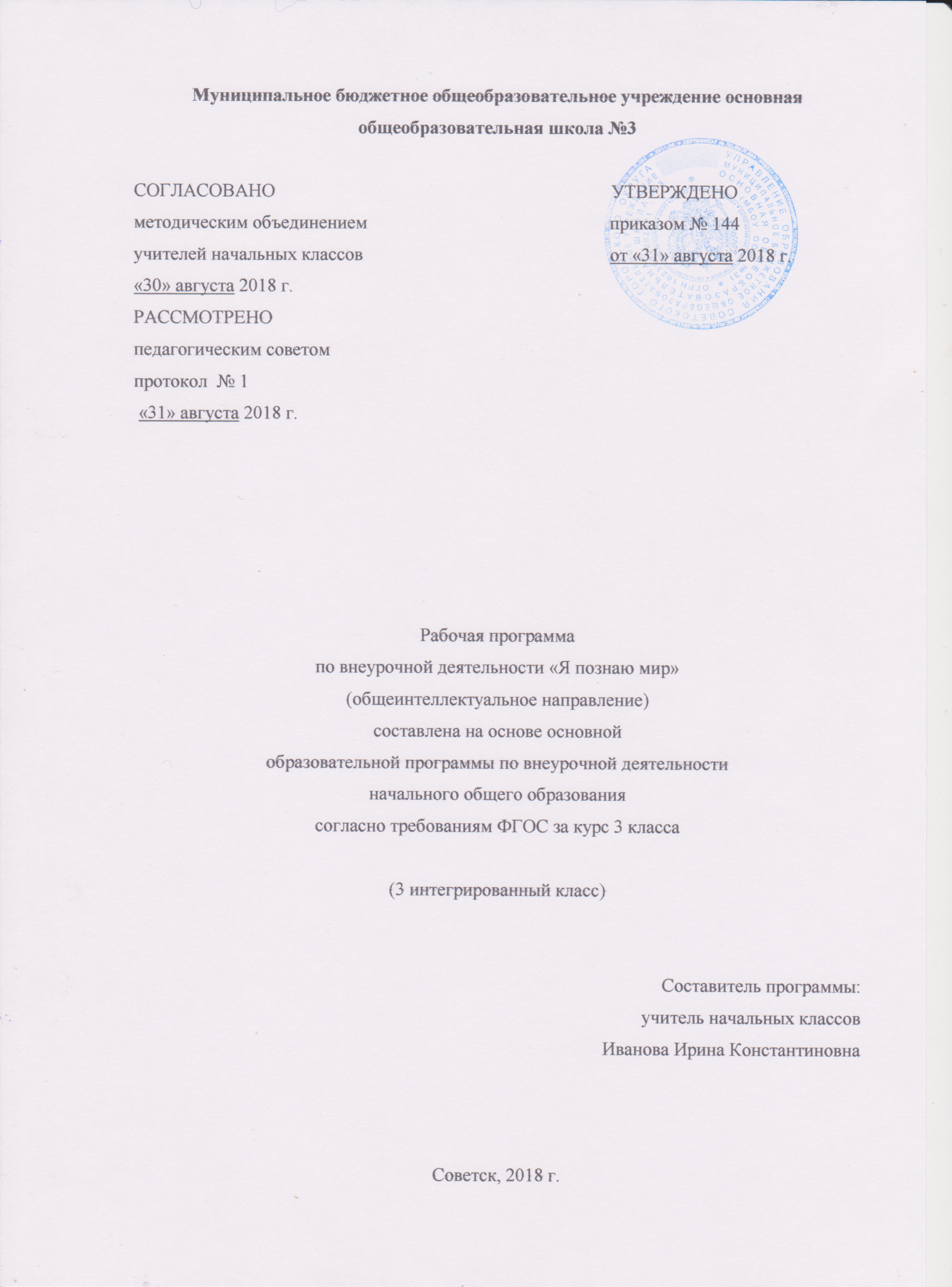 Содержание программыПояснительная записка                                                                                                        3    1.1.Возможные результаты                                                                                                  5   Учебный план на предмет                                                                                                   6Календарно-тематический план                                                                                          7Образовательные ресурсы                                                                                                   8Пояснительная запискаРабочая программа по внеурочной деятельности общеинтеллектуального направления «Я познаю мир» для 3 класса составлена на основе Федерального государственного образовательного стандарта начального общего образования, в соответствии с требованиями и рекомендациями образовательной программы «Школа России», и концепции духовно- нравственного развития  воспитания.Условия современного, стремительно изменяющегося общества требуют от каждого человека умение быть самостоятельным, умения решать проблемы в различных сферах деятельности, а значит, умение ставить цель и добиваться её, правильно планируя и организуя свою деятельность. Поэтому в современной школе возрастает значимость подготовки ребёнка к самостоятельной исследовательской деятельности.Данная программа помогает приобщить обучающихся к исследовательской деятельности, научит наблюдать, делать выводы, помогает сформировать духовно- нравственные ценности, такие как любовь к России.Данная программа раскрывает последовательность изучения и тем курса внеурочной деятельности, а так же рассматривает возможные результаты освоения курса внеурочной деятельности «Я познаю мир» за 3 класс.Цель: приобщение младших школьников к исследовательской деятельности и создание условий, способствующих развитию их исследовательских умений.Задачи:ознакомить с ролью науки, научных и учебных исследований в жизни людей;формирование первичных навыков проведения самостоятельных исследований;формирование умения организовывать исследовательскую деятельность, анализировать и оценивать её, презентовать результат;развивать творческое, критическое мышление, умение работать с различными источниками информации, расширять кругозор обучающихся;воспитывать целеустремлённость, самостоятельность, инициативность, бережное отношение к своей Родине.Программа за курс внеурочной деятельности по общеинтеллектуальному направлению «Я познаю мир» 3 класса рассчитана на 11 часов в год, из расчета 1 час в месяц. Занятия проводятся в форме тренингов, экскурсии, прогулки, просмотра фильма, презентации, мини- конференции. Продуктами занятий являются альбомы, проекты, исследовательские работы.Уровни воспитательных результатовПервый уровень результатов (1 класс)- знания, которые учащиеся получат в процессе изучения неизвестного, загадочного, тайного окружающего мира. Учащиеся получат знания вследствие  познавательных бесед, викторин и игр.Второй уровень результатов (2-3 класс)- получение обучающимися опыта переживания позитивного отношения к базовым ценностям общества, ценностного отношения к социальной реальности в целом. Это взаимодействие обучающихся между собой на уровне класса, образовательного учреждения, т. е.в защищённой, дружественной просоциальной среде, в которой ребёнок получает первое практическое подтверждение приобретённых социальных знаний, начинает их ценить, участвуя в экологических праздниках, в заочных путешествиях по родному краю.Третий уровень результатов (4 класс)- получение обучающимся начального опыта самостоятельного общественного действия, формирование у младшего школьника социально приемлемых моделей поведения. Для достижения данного уровня результатов особое значение имеет взаимодействие обучающегося с представителями различных социальных субъектов за пределами образовательного учреждения, в открытой общественной среде. С этой целью спланированы мероприятия: выезды на природу с маршрутными наблюдениями, экскурсии на промышленные предприятия, экологические проекты.Возможные результатыЛичностные:оценивать жизненные ситуации (поступки людей) с точки зрения общепринятых норм и ценностей: в предложенных ситуациях отмечать конкретные поступки, которые можно оценить как хорошие или плохие;объяснять с позиции общечеловеческих нравственных ценностей, почему конкретные простые поступки можно оценить как хорошие или плохие;самостоятельно определять и высказывать самые простые общие для всех людей правила поведения (основы общечеловеческих нравственных ценностей);в предложенных ситуациях, опираясь на общие для всех простые правила поведения, делать выбор, какой поступок совершить.Регулятивные:учиться совместно с учителем обнаруживать и формулировать проблему совместно с учителем;высказывать свою версию, пытаться предлагать способ её проверки;работая по предложенному плану, использовать необходимые средства (простейшие приборы и инструменты).Познавательные:ориентироваться в своей системе знаний: понимать, что нужна дополнительная информация (знания) для решения задачи в один шаг;делать предварительный отбор источников информации для решения учебной задачи;добывать новые знания: находить необходимую информацию в предложенных учителем словарях и энциклопедиях;добывать новые знания: извлекать информацию, представленную в разных формах (текст, таблица, схема, иллюстрация и др.);перерабатывать полученную информацию: наблюдать и делать самостоятельные выводы.Коммуникативные:донести свою позицию до других: оформлять свою мысль в устной и письменной речи;слушать и понимать речь других;вступать в диалог;учиться выполнять различные роли в группе (лидера, исполнителя, критика).Учебный план Календарно-тематический планОбразовательные ресурсыСписок литературы, используемый для составления программыЗакон РФ «Об образовании» (статья 9 в редакции от 03.06.2011 N 121-ФЗ «Образовательные программы» и статья 32 «Компетенция и ответственность образовательного учреждения»).Концепция духовно-нравственного развития и воспитания личности гражданина России. А.Я.Данилюк, А.М.Кондаков, В.А.Тишков. - М.: Просвещение, 2009. Начальная школа. Требования стандартов второго поколения к урокам и внеурочной деятельности / С.П. Казачкова, М.С. Умнова. – М.: Планета, 2012.Приказы Минобрнауки России от 31.12.2015г.№№1576, 1577, 1578 «О внесении изменений в ФГОС НОО»Примерная основная образовательная программа МБОУ ООШ №3.Учебный план МБОУ ООШ №3.Федеральный государственный стандарт начального общего образования, утвержден приказом Министерства образования и науки Российской Федерации (приказ №1897 17.12.2010г).НазваниеКлассКол-во часов в месяц I триместрII триместрIII триместрГодЯ познаю мир3144311№ п/пТема занятияКоличество часовДатаДата№ п/пТема занятияКоличество часовпланфакт1Почему пластилин мягкий, а стекло – твёрдое? Этот разнообразный мир.119.092Живая оболочка планеты.110.103Лесные «заморочки». Игра «Детектив».17.114О братьях наших меньших. Акция « Птичье кафе».128.115Рыбы и их многообразие.119.126В труде человек хорошеет.123.017Книга хранит знания и опыт людей. «Книжкина больница».113.028Откуда пошла земля Русская!16.039Человек и его корни.Акция « Зона милосердия»13.0410Добро и зло в Первобытном мире.124.0411Интеллектуальная игра «Умники и умницы».122.05